Anglais - Les animaux de compagnie 1Listen and color the pets.Anglais - Les animaux de compagnie 1Listen and color the pets.Anglais - Les animaux de compagnie 1Listen and color the pets.Anglais - Les animaux de compagnie 1 Corrigé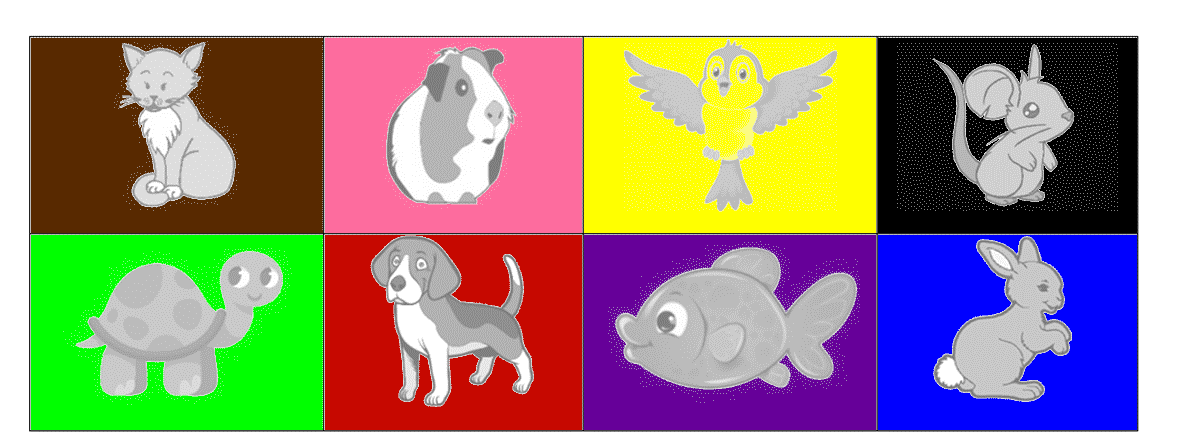 Anglais - Les animaux de compagnie 2Listen and write the number of pets each person has.Anglais - Les animaux de compagnie 2 CorrigéListen and write the number of pets each person has.Anglais - Les animaux de compagnie 3Write the names of the pets in the crossword.Anglais - Les animaux de compagnie 3Write the names of the pets in the crossword.Anglais - Les animaux de compagnie 3Write the names of the pets in the crossword.Anglais - Les animaux de compagnie 3 CorrigéWrite the names of the pets in the crossword.Anglais - Les animaux de compagnie 4Listen and write the sentences.Anglais - Les animaux de compagnie 4Listen and write the sentences.Anglais - Les animaux de compagnie 4 CorrigéListen and write the sentences.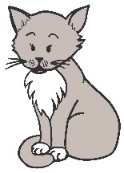 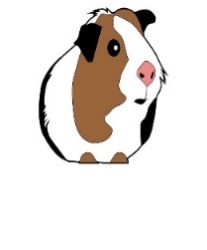 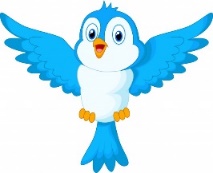 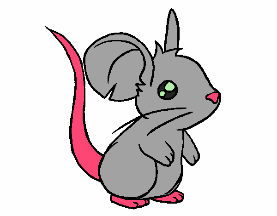 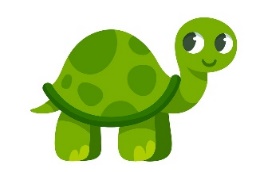 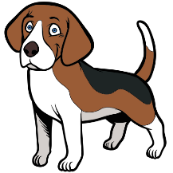 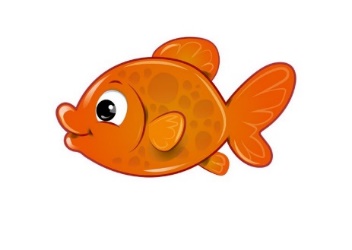 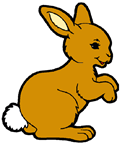 1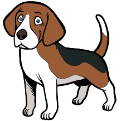 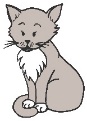 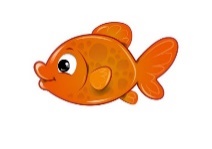 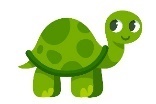 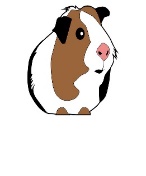 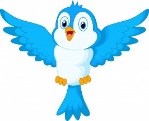 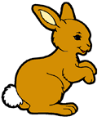 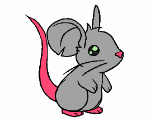 JessicaSandraMaxHarry2ElisabethPattyPhilipJoe1Jessica24Sandra4Max23Harry1232Elisabeth25Patty1234Philip26Joe113DDDRMAOBIRDUCBOSFAIGUINEAPIGTURTLESHI have got a fish.Have you got a rabbit ?No, I haven’t.Have you got a cat or a dog ?I have got two dogs and one fish.Have you got a mouse ?Yes, I have.